Приложение 1.Алгоритм №2
Буквы - З-, С- в конце приставок:
Найди в слове приставку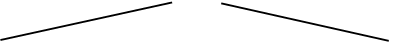 Не меняются на письме Меняют -З на-С (перед глухими согласными)Различаются по лексическому значениюСохраняют- И - после приставокза-без-(бес-)пре-сверх-на-вз-(вс-)при-меж-над-воз-(вос-)контр-о-из-(ис-)супер-об-низ-(нис-)после остальных приставок корень слова начинается на Ыот-раз-(рас-)после остальных приставок корень слова начинается на Ыпере-роз-(рос-)после остальных приставок корень слова начинается на Ыпо-чрез-(чрес-)после остальных приставок корень слова начинается на Ыпод-пред-про-с-корень начинается с глухого согласногоЗапомни слова исключения.корень начинается со звонкого согласного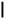 Здесь, здание, здоровье, ни зги.Пиши в приставке -С-Пиши в приставке -З-